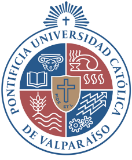       F-200 v1Pontificia Universidad Católica de ValparaísoDirección General de Asuntos Económicos y Administrativos Dirección de Servicios de Informática y Comunicaciones Teléfonos (56 - 32) 227-3400e-mail soporte@pucv.clSOLICITUD VIDEO CONFERENCIA O SOPORTE STREAMINGRUTA. -  I D E N T I F I C A C I O N  D E L  S O L I C I T A N T EA. -  I D E N T I F I C A C I O N  D E L  S O L I C I T A N T EA p e l l i d o   P a t e r n o	A p e l l i d o   M a t e r n o	N o m b r e sA p e l l i d o   P a t e r n o	A p e l l i d o   M a t e r n o	N o m b r e se-mailAnexo/CelularFunción / CargoUnidadD í a   d e   l a   c o n f e r e n c i aH o r aL u g a r .No definido aún	Sala propia	Sala:S i t i o   a   c o n t a c t a r   ( D i r e c c i ó n   I P )S i t i o   a   c o n t a c t a r   ( D i r e c c i ó n   I P )C o n t a c t o   t é c n i c oC o n t a c t o   t é c n i c oRUTApellido Paterno	Apellido Materno	Nombrese-mailAnexo y/ o celularResponsable TransmisiónA n e x o / C e l u l a rDía del EventoHoraL u g a r .No definido aún	Sala propia	Sala:Responsable PruebaA n e x o / C e l u l a rDía de la PruebaHoraL u g a r .No definido aún	Sala propia	Sala:SedeEdificioSalaD . -  R E C E P C I Ó N  D E  S O L I C I T U DD . -  R E C E P C I Ó N  D E  S O L I C I T U DNombre y Firma de la Autoridad ResponsableNombre y Firma de la Autoridad Responsable